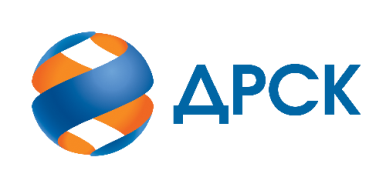 Акционерное Общество«Дальневосточная распределительная сетевая компания»ПРОТОКОЛ № 506/ТО-РЗакупочной комиссии по аукциону в электронной форме на право заключения договора на «Оборудование рабочих мест» (лот № 97801-ТО ДИТ-2020-ДРСК)СПОСОБ И ПРЕДМЕТ ЗАКУПКИ: аукцион в электронной форме на право заключения договора на «Оборудование рабочих мест» (лот № 97801-ТО ДИТ-2020-ДРСК)КОЛИЧЕСТВО ПОДАННЫХ ЗАЯВОК НА УЧАСТИЕ В ЗАКУПКЕ: 3 (три) заявки.КОЛИЧЕСТВО ОТКЛОНЕННЫХ ЗАЯВОК: 0 (ноль) заявок.ВОПРОСЫ, ВЫНОСИМЫЕ НА РАССМОТРЕНИЕ ЗАКУПОЧНОЙ КОМИССИИ: О рассмотрении результатов оценки заявок Участников.О признании заявок соответствующими условиям Документации о закупке.РЕШИЛИ:По вопросу № 1Признать объем полученной информации достаточным для принятия решения.Принять к рассмотрению заявки следующих участников.По вопросу № 2Признать заявки следующих Участников: №№ 1, 2, 3 удовлетворяющими по существу условиям Документации о закупке и принять их к дальнейшему рассмотрению. Заявки участников допускаются к участию в аукционе с учетом норм п.4.19 Документации о закупке, согласно которому, в случае если Участником представлена заявка, содержащая предложение о поставке товаров иностранного происхождения либо о выполнении работ / оказании услуг иностранными лицами, договор с таким Участником (в случае его победы в аукционе) заключается по цене, сниженной на 15% от предложенной им в ходе аукциона цены договора.Секретарь Закупочной комиссии 1 уровня  		                                        О.В.Коваленког.  Благовещенск«03» июля 2020№п/пДата и время регистрации заявкиИдентификационный номер Участника Цена заявки, руб. без НДС109.06.2020 15:53110 646 130,00211.06.2020 08:53210 646 130,00315.06.2020 05:56310 646 130,00№п/пДата и время регистрации заявкиИдентификационный номер Участника Цена заявки, руб. без НДС109.06.2020 15:53110 646 130,00211.06.2020 08:53210 646 130,00315.06.2020 05:56310 646 130,00